SCRIPTURETHE GOSPEL ACCORDING TO ST. Matthew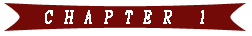 (Abraham to Joseph)Fr Jn 1:3.  MATTHEW 1:1.  The book (or record) of the generation (or genealogy) (or ancestors) of Jesus Christ, the son of David, the son of Abraham. To Mk 1:1.Fr Jn 1:5.  Mt 1:2.  Abraham begat (or was the father of-NIV) Isaac; and Isaac begat (or was the father of-JNT) Jacob; and Jacob begat (or was the father of-JNT) Judas and his (BROTHERS);Mt 1:3.  And Judas begat Phares and Zara of Thamar; and Phares begat Esrom; and Esrom begat Aram;Mt 1:4.  And Aram begat Aminadab; and Aminadab begat Naasson; and Naasson begat Salmon;Mt 1:5.  And Salmon begat Booz of Rachab; and Booz begat Obed of Ruth; and Obed begat Jesse;Mt 1:6.  And Jesse begat David the king; and David the king begat Solomon of her that had been the wife of Urias;Mt 1:7.  And Solomon begat Roboam; (*evil) and Roboam begat Abia (*sins of father); and Abia begat Asa; (*ok but).Mt 1:8.  And Asa begat Josaphat (*righteous); and Josaphat begat Joram (*evil); and Joram begat Ozias;Mt 1:9.  And Ozias begat Joatham (*ok); and Joatham begat Achaz (*evil); and Achaz begat Ezekias (*V good);Mt 1:10.  And Ezekias begat Manasses (*evil); and Manasses begat Amon (*evil); and Amon begat Josias (*ok);Mt 1:11.  And Josias begat Jechonias (*evil) and his brethren, about the time they were carried away to Babylon:Mt 1:12.  And after they were brought to Babylon, Jechonias begat Salathiel; and Salathiel begat Zorobabel;Mt 1:13.  And Zorobabel begat Abiud; and Abiud begat Eliakim; and Eliakim begat Azor; Mt 1:14.  And Azor begat Sadoc; and Sadoc begat Achim; and Achim begat Eliud;Mt 1:15.  And Eliud begat Eleazar; and Eleazar begat Matthan; and Matthan begat Jacob;Mt 1:16.  And Jacob begat Joseph the husband of Mary, of whom was born Jesus, who is called Christ. (*Expect religious leaders examined this critically.)Mt 1:17.  So all the generations from Abraham to David are fourteen generations; and from David until the carrying away into Babylon are fourteen generations; and from the carrying away into Babylon unto Christ are fourteen generations. To Lk 3:23. AN ANGEL APPEARS TO JOSEPHLEADING UP TO THE BIRTH OF JESUSFr Lk 1:80.  Mt 1:18.  Now the birth of Jesus Christ was on this wise: When as his mother Mary was espoused (or pledged) (or engaged) to Joseph, before they came together (or were married), she was found (to be) with child of the Holy Ghost.Mt 1:19.  Then Joseph her husband (to be), being a just (or righteous) man, and not willing to make her a publick example (or a public disgrace), was minded to put her away privily (or secretly). Mt 1:20.  But while he thought on these things, behold, the angel of the Lord appeared unto him in a dream, saying, Joseph, thou son of David, fear not to take unto thee Mary thy wife: for that which is conceived in her is of the Holy Ghost.Mt 1:21.  And she shall bring forth a son, and thou shalt call his name JESUS: for he shall save his people from their sins.Mt 1:22.  Now all this was done, that it might be fulfilled which was spoken of the Lord by the prophet, saying,Mt 1:23.  Behold, a virgin shall be with child, and shall bring forth a son, and they shall call his name Emmanuel, which being interpreted is, God with us-ref Isa 7:14.Mt 1:24.  Then Joseph being raised from sleep did as the angel of the Lord had bidden him, and took unto him his wife: To Lk 2:1. (*Faith)Fr Lk 2:6.  Mt 1:25.  And knew her not till she had brought forth her firstborn son: and he (*Joseph) called his name JESUS. To Lk 2:2. (*Obeyed)(*Not intimate all that time).COMMENTARYMt 1:1.  Jesus, Joshua means saviour. Christ means the Messiah, the Anointed, or Anointed One.  Genesis, the first book of the Old Testament, begins with the creation of God.  Matthew, the first book of the New Testament, begins with the ancestry of the Creator.  The last person to sit upon the royal throne was (Jechonias) about 600 years previous to the birth of John the Baptist.  Regardless, the Messiah still had to be of royal descent according to the prophecies.  Jesus is called the Son of David, as David was his great, great, great, great, etc., grandfather.  David’s name may be mentioned first, because the king that was to rule over the nation was to come through the lineage of David.  Jesus is that King, and he will reign and rule during the millennium.  Jesus is of the lineage of David through Joseph and Mary.  Thus, He is called the Son of David.  The Messiah had to come through the seed of Abraham, through the tribe of Judah, and through the seed of David. The religious leaders at the time would have examined His ancestry very carefully to see if he had the right to the throne of David.David is called the son of Abraham, as Abraham was his great, great, great, great, etc. grandfather.Being the SON OF ABRAHAM gives Him the right to all of Israel.  Jesus is first called the SON OF GOD, in Mt 4:3.  This gives Him the right to everything.  He is the Heir of all things.In the New Testament, Jesus is first called the SON OF MAN, in Mt 8:20.  This gives Him the right to all the earth.  The legal right of Jesus to sit upon the throne of David as King needed to be established.  If there had been any flaw in the ancestry of Jesus as to his identification of being the Christ, the Pharisees or other religious leaders would have surely found it and pointed it out.  Mt 1:2.  #1-ABRAHAM was the father of#2-ISAAC; AND ISAAC was the father of#3-JACOB; AND JACOB was the father of#4-JUDAS is the Greek for Judah.  This is the tribe the Messiah would come from-Gen 49:8-12. Thus, Jesus is called in Rev 5:5-THE LION OF THE TRIBE OF JUDA, THE ROOT OF DAVID.Judah’s brothers became the fathers of the other tribes of Israel.Mt 1:3.  JUDAS was the father of#5-PHARES AND ZARA OF (or whose mother was) THAMAR.  This is the first of four Old Testament women mentioned in Mt 1:1-17.  She is referred to, in Gen 38:24-26, as playing the harlot.  She was the mother of two illegitimate sons named Pharez and Zarah-ref Gen 38:27-30.  The verse continues—AND PHARES was the father of #6-ESROM; who was the father of #7-ARAM.Mt 1:4.  Next was #8-Aminadab; #9-Naasson; and #10-Salmon.  He married Rahab.Mt 1:5.  #11-BOOZ is the New Testament spelling.  Boaz is the Old Testament spelling.  He was the husband of Ruth.  The verse continues—OF (or whose mother was) RACHAB (or Rahab).  This is the second of four Old Testament women mentioned in Mt 1:1-17.  She is mentioned in Jos 2:1-24.  She is also mentioned as the harlot in Heb 11:31 and Ja 2:25.  She was the mother of Boaz and the converted, Canaanite prostitute of Jericho that hid the two spies of Israel.#12-OBED’s mother was RUTH.  This is the third of four Old Testament women mentioned in Mt 1:1-17.  Rachab was not a Jew and neither was Ruth.  She was a Moabitess that determined to follow Naomi.  She made the God of Israel her God-ref Ruth 1:16.  The verse continues—AND OBED BEGAT #13-JESSE;Mt 1:6.  #14-is David.  His father was Jesse.  Many kings are named in this genealogy; however, only David is called the king.  It is upon the throne of David that Jesus will sit.From David came Solomon through Bathsheba that had been the wife of Urias.  She had committed adultery with David the king-2 Sam 11:2-5.  Later she married David legitimately and became the mother of Solomon.  This is the fourth of four Old Testament women mentioned in Mt 1:1-17. Normally, women would not be included in a genealogy such as this.  Why God chose to include these four women, we can only speculate.Mt 1:7.  #2-ROBOAM (Rehoboam) (BC 945-929).  The dates of each king’s reign are estimates.  He was evil and later forsook the law.  Under Roboam, the kingdom split into a northern kingdom and southern kingdom.  The northern kingdom was called Israel, Samaria, or Ephraim.  It consisted of ten tribes.  The southern kingdom was called Judah.  It consisted of the tribes of Judah, Benjamin, and Levi.  The verse continues—#3-ABIA (Abijam or Abijah) (BC 929-926).  He did the sins of his father, but may have changed.  The verse continues—#4-ASA (bc 911-870).  He was righteous, but not near the end.  Mt 1:8.  #5-JOSAPHAT (Jehoshaphat) (BC 886-864).  He was righteous—#6-JORAM (Jehoram) (BC 865-858).  He was evil.  He killed his brother and was sick at the end.  Between Joram and Ozias, three names are omitted (Ahaziah, Joash, Amaziah-S7).  Why they are omitted is not known.  Some speculate it was because of the evil of Joram and Athaliah that his next three descendants were omitted—to the third generation.  The verse continues—AND JORAM BEGAT (or was the father of-JNT).  The word begat, in this case, appears to mean generation.  The verse continues—lineage or descended from, not the actual father.  The verse continues—#7-OZIAS.  (Uzziah) (BC 799-748)  He was righteous, but then became prideful and sinned.  He became leprous till the day of his death.  Mt 1:9.  #8-JOATHAM (Jothan) (BC 748-732).  He was righteous.  #9-ACHAZ (Ahaz) (BC 732-717).  He was very evil, perhaps the worst—he forsook God.  #10-EZEKIAS (Hezekiah) (BC 717-698).  He was righteous, but had pride.  He later repented.Mt 1:10.  #11-MANASSES (Manasseh) (BC 698-642).  He was evil, but repented.  #12-AMON  (BC 642-640).  He was evil.  #13-JOSIAS (Josiah) (BC 640-609).  He was very righteous and had the great Passover.  Mt 1:11.  #14-JECHONIAS (Jehoiachin) (Jeconiah).  Jere 22:30 states-WRITE YE THIS MAN CHILDLESS, A MAN THAT SHALL NOT PROSPER IN HIS DAYS: FOR NO MAN OF HIS SEED SHALL PROSPER, SITTING UPON THE THRONE OF DAVID, AND RULING ANY MORE IN JUDAH.  This verse is not saying he shall not have a child, but that his seed or any child he has will not prosper sitting on the throne of David.  None of his sons sat upon the throne, but the right to the throne did continue through them.  Should Jesus have been of the actual seed of Joseph, he could not have occupied the throne of David.  Jesus was not conceived through the seed of Joseph, but the Holy Ghost came upon Mary even though Joseph was his so-called legal father.  He was, however, a direct physical descendant of David through Mary by way of Nathan—note Lk 3:31.  These were the days of Daniel the prophet.Mt 1:12.  #1-SALATHIEL.  (The son of Jeconiah, Jechonias)  From Salathiel on to Joseph, none of these reigned as kings.  They were in exile.  #2-ZOROBABEL.  This is the one that God used regarding the building of the Temple, following the return of the children of Israel to their homeland.  Mt 1:13.  #3-ABIUD; #4-ELIAKIM; #5-AZORMt 1:14.  #6-SADOC; #7-ACHIM; #8-ELIUD;Mt 1:15.  #9-ELEAZAR;#10-MATTHAN; #11-JACOBMt 1:16. #12-JOSEPH THE HUSBAND OF MARY.  Should the kings of Israel have continued, Joseph would have been in line to become the king of Israel. #13-JESUS (or Yeshua), WHO IS CALLED CHRIST (or the Messiah).  Note, it does not say that Joseph was the father of Jesus.  It does not say that Joseph begat Jesus.  Why there are only 13 names in the third set, and number 14, is not known. The birth of Jesus Christ was the greatest event in the history of mankind.  Mt 1:17.  FOURTEEN GENERATIONS.Bible scholars have various opinions as to the meaning of the 14 generations.  The number of people mentioned in the last group is not 14.  In addition, there are certain kings left out in the previous group.  By examining these both by years and names, the conclusion is that the Lord used his own designations regarding the 3 groups of 14 generations.  (*Abraham app 1967BC)(*To Babylon 586 BC)(*Christ born believed to have been 4 or 5 BC).14 GENERATIONS(A summary which includes some items already covered)Matthew's chronology begins with Abraham and goes to David.  Note, the words “the king” applied to David.  From David, it goes to Solomon, then to Roboam and follows the priestly or the royal, legal line to Jesus through Joseph, His supposed father. Luke's chronology (which should follow) includes David, but then follows the line of Nathan, another son of David.  It traces Jesus being the Son of Man.  It begins with Jesus and traces Mary's chronology back to Adam (who was the son of God) thus, showing Jesus was also human and that Mary was of the lineage of David.  Therefore, Jesus was qualified as the Messiah through both lines: through Joseph, He was heir to David's throne; through Mary, He was the Son of Man.  Note in Matthew's Gospel, which says that Jacob begat Joseph.  In Luke's Gospel, it does not say this, but rather states that Joseph was the son of Heli.  The word “begat” is not used here.  Joseph would have been classified as the son of Heli by marriage to Mary.  Heli is believed to have been Mary's father.Since Jesus was not physically descended from the lineage recorded in Matthew's account, He did not receive of the curse placed on Jehoiachin.  Jesus did not have an earthly father.  It is generally acknowledged that the Salathiel and Zorobabel mentioned in both Matthew's chronology and Luke's chronology may not be the same; however, there are other opinions on this as well as covered by Lk 3:27.Many of the men and women were of questionable character in this lineage.  The genealogy shows a shameful history of disobedient and rebellious kings.  There are four women of questionable character mentioned in Matthew's chronology:  Thamar (Tamar), Rachab (Rahab), Ruth, and Bath-Sheba.  Tamar and Rahab were prostitutes.  Tamar was the mother of Phares (Pharez) and Zara (Zerah), two illegitimate sons.  Rahab was a foreigner and was the prostitute of Jericho and the mother of Booz (Boaz).  Note the words in Heb 11:31-BY FAITH THE HARLOT RAHAB PERISHED NOT.  Ruth, a godly woman, was a foreigner, a Moabitess and a Gentile.  Bath-sheba, who was the wife of Uriah, committed adultery with David.  She later married David and became the mother of Solomon.  Jesus came to save those that are lost.  The genealogy shows that Jesus is not only the Saviour of the Jews, but of the Gentiles, also.  In Matthew’s chronology, the term “fourteen generations” is used.  Certain names are also omitted.  There are varied opinions as to why the Lord chose to present it in this way.  One might note the word “so” in v.17.The words “the king” apply to David and the throne of David; however, it is not used regarding Solomon.  It was not fulfilled in Solomon.The wording in Matthew's chronology, in verse 16, reads AND JACOB BEGAT JOSEPH THE HUSBAND OF MARY, OF WHOM WAS BORN JESUS, WHO IS CALLED CHRIST.  The words, OF MARY, OF WHOM WAS BORN JESUS, clearly show that Jesus was the physical child of Mary, but not of Joseph.  This should be further explained in verses 18 to 25.The spelling of some of the names may be different between the Old and New Testaments.  This is because the Old Testament was primarily written in Hebrew, while the New Testament was mainly written in Greek.CHRONOLOGY OF JESUS FROM MATTHEW AND LUKEMt 1:2-16-is the kingly (or royal), legal line from Joseph, Jesus’ legal father.  It began first with David (Mt 1:1),  from which the royal line began.  Then the lineage is given from Abraham forward to Jesus. Lk 3:23-34-is the Son of Man linethe blood line of Mary.  It begins with Jesus and goes backward to Abraham and continues back to Adam, which was the son of God.MARRIAGESCustoms.  Parents arranged the marriages. Agreements were made.  Then they were considered married, but the woman stayed at home one year.  If she was found unfaithful, the marriage would be canceled.  If she was found pure, the bridegroom would come to receive his bride as his wife.  Then the two of them would have a grand march to his home, live together, and consummate their marriage.Mt 1:18.  Note the words of Isa 49:5-THE LORD THAT FORMED ME FROM THE WOMB.The Scriptures do not tell us at what point it was discovered she was pregnant.  Neither does it tell us when or if any others found out that she was pregnant.  If the surrounding neighbors would have known, Mary might have suffered humiliation, ridicule, or even worse.  Up to this point, Joseph had not been told by Mary what had happened to her.  It is unlikely Joseph would have believed her even if she had told him.It is the same with the church today.  Once a person has received Jesus as their Lord and Saviour, they are engaged.  They go through a waiting period to see if they will remain faithful.  Once the rapture or resurrection of the faithful takes place, then the marriage is consummated.  Mary was found to be pregnant during this waiting period, and so Joseph was going to put her away.  Mt 1:19.  Joseph must have been very hurt when he found out that his fiancee Mary was pregnant.  He planned to marry her.  Yet despite his hurt, he did not wish to openly accuse or discredit her.  He must have loved her deeply.  He just wanted to end their engagement quietly.  If he exposed her, she could have been stoned.Mt 1:20.  Note: he believed in the Holy Ghost.  God let him consider the matter first, and then the angel came to give him advice.  It appears, even in his sleep, his thoughts were on this situation.  The angel that appeared to him is not identified other than the angel of the Lord.  These words are used numerous times in both the old and new testament.The angel said: JOSEPH, THOU SON OF DAVID.  The angel addresses Joseph by his name and then identifies him as being of the house or descendants of David.  He was a direct descendant of David through Solomon-ref Mt 1:6-16.  Joseph was a legitimate heir of the throne of David, which had been vacant for hundreds of years.  Joseph needed to be of the house of David, as it is written in Isa 9:6,7 and 2 Sam 7:16 and many other verses-AND THINE HOUSE AND THY KINGDOM SHALL BE ESTABLISHED FOR EVER BEFORE THEE: THY THRONE SHALL BE ESTABLISHED FOR EVER.  Mt 1:21.  The angel identifies to Joseph that the baby yet to be born will be a son, not a daughter.Next the angel tells him in the dream that he is to call his name Jesus.  This is because he shall save “his” people from their sins.  This name means Adonai saved, Jehovah saves, or saviour.  The basis for the Gospel is in the name of Jesus.Both Mary (ref Lk 1:31) and Joseph have now been told what the Son’s name shall be. John the Baptist had also testified of the coming of the Messiah, that He would GIVE KNOWLEDGE OF SALVATION (TO) HIS PEOPLE BY THE (FORGIVENESS) OF THEIR SINS (or that deliverance comes by having sins forgiven-JNT).  Man cannot save himself.  No religion, church or denomination can save a person.  Being religious cannot save a person.Trying to be good cannot save a person.  Following certain rules cannot save a person.  It is only Jesus that can save a person from their sins.  If a person does not repent, trust only in Jesus for the forgiveness of their sins, and obey His Word, they will be eternally lost.  If a person will not allow Jesus (Who is the Word of God) to be the Lord of their life now, neither will he be their Lord when their life is done, or the rapture comes.  So what is sin?(SIN)Throughout the Bible, app. 667 sins are given.  To disobey any of the Ten Commandments is sin.  Sin is disobedience to any of God’s Word.  Sin is not changing and conforming to God’s Word.  Sin is not allowing God to change you.  Sin is not forsaking everything for Christ.  Sin is not reading and studying God’s Word.  Over and over, the Bible commands you to learn, to hear, to follow, and to obey God’s Word.  Not to do so is sin.  Sin is not repenting.  Sin is not being baptized after repenting.  For it is written: repent (this is first) and be baptized everyone-Acts 2:38.  Baptism is by full immersion.  Sin is doing things which we are not to do, and it is not doing things which we should do.  It is not having a Christ-like attitude and not doing what Christ would do in all situations.  Sin is being angry with your brother without a cause-Mt 5:22.It is speaking things that ought not to be spoken and not speaking things that are right.  Sin is being stiff-necked, stubborn, and rebellious to correction from God’s Word.  Sin is a wrong response to God’s divine standards.  It is rebelling against, falling short, or deviating from the ways the Bible gives us.  It is turning to the left or to the right-ref Deut 5:32, when God says to walk straight ahead or turn around.  Sin is not walking IN ALL THE WAYS WHICH THE LORD GOD HATH COMMANDED YOU-ref Deut 5:33.  Sin is not walking in the newness of life, not living and yielding unto God, and not obeying God from the heart.  Sin is following the ways of the world, rather than God’s Word.  Anything that comes before following God is sin.  Putting your children before God is sin.  A lack of obedience to God’s Word is sin.  You are to learn obedience to God’s Word-ref Heb 5:9.OBEDIENCE IS NOT AN OPTIONNote:  This is the age that men will not endure sound doctrine.  Obedience to the Gospel is seldom preached anymore.  That means a person needs to hear or read the Bible (not stories about their preacher, or other Christians, or about the Bible which do not bring faith).  People need to do what the Bible says.  Repentance means to stop obeying sin, and begin obeying God’s Word.  Repentance means you cannot do the things that you want to do-Gal 5:17.The faith that enables a person to obey God’s Word comes only from hearing and reading God’s Word.  Little Bible reading results in little faith, little obedience, and little conforming to the image of Christ.  Thus, most people perish.  Have you not read: Lk 6:46-And why call ye me, Lord, Lord, and do not the things which I say?Acts 5:29-Then Peter…said, We ought to obey God rather than men.Acts 5:32-And we are his witnesses of these things; and so is also the Holy Ghost, whom God hath given to them that obey him.2 Thes 1:8-Jesus will return…In flaming fire taking vengeance on them…that obey not the gospel of our Lord Jesus Christ.Heb 5:9-And being made perfect, he became the author of eternal salvation unto all them that obey Him.  To obey Him is to obey His Word.For many, the center of their life is their job, family, children, pleasures, lusts, and cares of this life.  Those that allow these to choke God’s Word will perish.  You must put Jesus and His Word first.  Those that compromise will perish.  Be not deceived; God is not mocked: for whatsoever a man soweth, that shall he also reap-Gal 6:7.  Jesus did not die for those that will not obey Him and follow Him.Most professing Christians in this latter day generation are lukewarm.  They will also perish.  They will be left behind when the rapture comes.The Bible clearly reveals that most people that believe they will be raptured, will be left behind.(Mt 1:21 continues)The angel did not tell Joseph that Jesus shall save His people from Rome or other such things.Joseph undoubtedly would never have believed Mary about how she became pregnant.  An angel of the Lord had to tell him.  In Matthew’s Gospel, the first coming of Jesus is revealed.  However, in Luke’s Gospel both the first and second coming of Jesus are revealed.  The first coming was as God’s Lamb to save His people from their sins.  The second coming will be to put down all rebellion and to reign and rule for 1000 years.  His return will be soon, because Israel is now back in their land.  The Scriptures reveal a generation shall not pass from that event till He returns.Since Israel’s rebirth in 1948, a whole series of events have been taking place that will lead to the rapture, tribulation, and Battle of Armageddon.  Regretfully, most churches are blind to what is happening, and their people are not ready to be raptured.  At the time of Armageddon, Jesus will return as the King of kings and Lord of lords.Mt 1:22.  Note: Back in verse 20, the verse said an angel of the Lord appeared in a dream.  Here it says spoken of the Lord by the prophet.  Conclusion: The prophet said what was given to him by an angel of the Lord, which was from the Lord.Mt 1:23.  The emphasis is on the word “virgin.”  Who has ever heard of a virgin being pregnant?  It will be a birth unlike anything before.  They, meaning the people, will call his name Emmanuel.  He will be very man, and very God.  GOD (is) WITH US.  The Old Testament, ref Isa 7:14-THEREFORE THE LORD HIMSELF SHALL GIVE YOU A SIGN; BEHOLD, A VIRGIN SHALL CONCEIVE, AND BEAR A SON, AND SHALL CALL HIS NAME IMMANUEL.  Immanuel is referring to such as God, Jehovah, the Messiah, the Son of David, the Son of God, etc.  He is deity.  He is very God and also very man.  He is the second person of the Trinity, yet is such a perfect representation of the Father that Jesus said, Jn 14:9-HE THAT HATH SEEN ME HATH SEEN THE FATHER.  Yet Jesus was also sent in the likeness of sinful flesh-ref Ro 8:3, but he was not sinful.  He was MADE IN THE LIKENESS OF MEN-Phili 2:7.  Mt 1:23 also was the beginning of the fulfillment of Gen 49:10, plus many other Old Testament scriptures.  It also was the beginning of the fulfillment of Gen 3:15, which reads: AND I WILL PUT ENMITY (or hatred) BETWEEN THEE (which is Satan) AND THE WOMAN, AND BETWEEN THY SEED (the seed of Satan).  This can represent antichrist and the unsaved.All unsaved are followers of Satan.AND HER SEED (the seed of the woman is Jesus).  IT (the seed of the woman, which is Jesus) SHALL BRUISE THY HEAD (which is Satan’s head).  (Satan will be cast into the lake of fire when the heavens and earth pass away-Rev 20:10), AND THOU (which is Satan) SHALT BRUISE HIS HEEL (which is the seed of the woman, which is Jesus).  This happened at Calvary.  It is written, Ro 16:20-And the God of peace shall bruise Satan under your feet shortly.  This should take place at the time of Armageddon, when Satan is cast into the pit for 1000 years.  The conflict between Jesus and Satan is the same conflict that goes on inside of you.  You may hear the voice of God, which is in perfect harmony with the Scriptures, telling you to go this way, or don’t do or buy a certain thing.  And you will hear the loud, sometimes overbearing voice of Satan in your thoughts that stirs your emotions to go another way.  Life is a test.  Your heart will make the decision which voice you will follow; and the voice you follow will determine where you will spend eternity.Mt 1:24.  Joseph believed what the angel had told him in the dream.  He had a full recollection of all that was said to him.  He obeyed God.  It appears that soon afterward Joseph violated all customs and took Mary into his own house as his wife before the one year waiting period was over, but they did not have intimate relations, and thus were not married. The gossip was probably great.When they went to Bethlehem, the marriage was not consummated.  That did not take place  until sometime after Jesus had been born. Daniel predicted Jerusalem being rebuilt, the Messiah coming and being cut off in Dan 9:25,26.Mt 1:25.  Joseph had no sexual relations (or union with her) until after Jesus had been born.  It may have been a great temptation for Joseph to abstain all this time, especially living with her, yet he was a righteous man.  Both Joseph and Mary had been instructed what name to call the child.  Joseph obeyed. He called his name “Jesus.”  No wise men were present.  Ultimately four sons and two or more daughters would be born-Mt13:55,56.Click here for Mt. Chapter 2